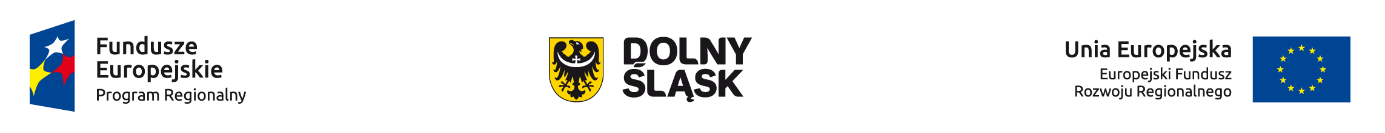 Załącznik nr 2.C do SIWZ………………………..………………………pieczęć Wykonawcy„Dostawa i wdrożenie platformy e-usług publicznych Dolnego Śląska” dla projektu „Platforma 
e-Usług Publicznych Dolnego Śląska"Wykaz narzędzi, wyposażenia zakładu i urządzeń technicznychskładany na potwierdzenie spełniania warunków wynikających z SIWZMiejscowość...................................., dnia ................... 20…. r.………………………………………………(podpis i pieczątka Wykonawcy lub jego
upełnomocnionego przedstawiciela)LpNazwa narzędzia, wyposażenialub urządzeniaWłaściwościTytuł dysponowania